CHANGING FACES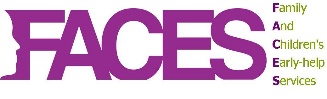  REFERRAL FORM Supporting families where children are at risk of or have experienced child sexual exploitationPlease complete all sections or your referral may be returned.Family needs – In order that we can offer the best support, please complete the following table indicating why a family need help in the areas stated.  This information, together with that gathered at initial assessment (which will take place after completed referral form received) serves to inform our tailored plan of support.We cannot proceed with support until we have received this completed referral form (which needs to be completed within one calendar month from date of enquiry).  We will try to respond to you within two weeks to let you know about progress of this referral.Self referrals – Our family support practitioner will be in touch to arrange an initial assessment with you at your home where they will discuss with you how best we can support you.Professionals - we will remain in touch whilst we support this family and will let you know when support ends.We cannot proceed without parent’s consent so please ensure parent(s) sign below.If verbal consent given, please state this clearly below.   If this referral is being made on behalf of a family, it must be made with the consent of the family and we cannot proceed without thisPlease tick to confirm parent(s)’ consent and complete signature boxes overleaf  Is the young person experiencing or at risk of child sexual exploitation aware of this referral?YES/NO (delete as appropriate)Information about the parents/carers involved with the child(ren)Information about the parents/carers involved with the child(ren)Information about the parents/carers involved with the child(ren)Information about the parents/carers involved with the child(ren)Information about the parents/carers involved with the child(ren)Information about the parents/carers involved with the child(ren)Name of Family:Name of Family:Name of Family:Name of Family:Name of Family:Name of Family:Address (inc post code):Address (inc post code):All telephone numbers:All telephone numbers:All telephone numbers:All telephone numbers:Relationship to Child(ren)Name, DOB and Ethnic Origin*Name, DOB and Ethnic Origin*Main Carer √ParentalResponsibility √Resident in family home √Mother/PartnerFather/PartnerOther Main CarerReferrer InformationReferrer InformationReferrer InformationReferrer InformationReferrer InformationReferrer InformationReferrer Name:Referrer Name:Address (inc postcode)Address (inc postcode)Address (inc postcode)Address (inc postcode)Agency:Agency:Email:Email:Email:Email:Role:Role:Tel: Tel: Tel: Tel: Other Agencies Working with the FamilyOther Agencies Working with the FamilyOther Agencies Working with the FamilyOther Agencies Working with the FamilyOther Agencies Working with the FamilyOther Agencies Working with the FamilyFamily Doctor Name:Surgery Address:Tel:Family Doctor Name:Surgery Address:Tel:Name/Role:Agency:Tel:Email:Name/Role:Agency:Tel:Email:Name/Role:Agency:Tel:Email:Name/Role:Agency:Tel:Email:Health Visitor:Tel: Email:Health Visitor:Tel: Email:Name/Role:Agency:Tel:Email:Name/Role:Agency:Tel:Email:Name/Role:Agency:Tel:Email:Name/Role:Agency:Tel:Email:Why are you referring the family to FACES?Why are you referring the family to FACES?Why are you referring the family to FACES?Why are you referring the family to FACES?Why are you referring the family to FACES?Why are you referring the family to FACES?Does the family give us permission to contact other agencies with a view to supporting them? Does the family give us permission to contact other agencies with a view to supporting them? Does the family give us permission to contact other agencies with a view to supporting them? Does the family give us permission to contact other agencies with a view to supporting them? Does the family give us permission to contact other agencies with a view to supporting them? Does the family give us permission to contact other agencies with a view to supporting them? Are there any Health and Safety issues we need to consider? Are there any Health and Safety issues we need to consider? Are there any Health and Safety issues we need to consider? Are there any Health and Safety issues we need to consider? Are there any Health and Safety issues we need to consider? Are there any Health and Safety issues we need to consider? Issues Present in Current Situation (please √ all that apply)Issues Present in Current Situation (please √ all that apply)Issues Present in Current Situation (please √ all that apply)Issues Present in Current Situation (please √ all that apply)Issues Present in Current Situation (please √ all that apply)Issues Present in Current Situation (please √ all that apply)Issues Present in Current Situation (please √ all that apply)Issues Present in Current Situation (please √ all that apply)Issues Present in Current Situation (please √ all that apply)Lone ParentSubstance Abuse  Domestic Abuse  Mental Health IssuesLearning DisabilityPhysical DisabilityPost Natal Depression Interpreter NeededTeen Pregnancy Information about the Child(ren)Information about the Child(ren)Information about the Child(ren)Information about the Child(ren)Information about the Child(ren)Information about the Child(ren)Information about the Child(ren)Information about the Child(ren)Information about the Child(ren)No.NameNameNameNameDOBDOBGender(M/F)Ethnic Origin (please state)C1C2C3C4C5C6Information about any plans family are subject toInformation about any plans family are subject toInformation about any plans family are subject toInformation about any plans family are subject toInformation about any plans family are subject toInformation about any plans family are subject toInformation about any plans family are subject toInformation about any plans family are subject toInformation about any plans family are subject toChildNo. ChildNo. CAF/EHA (Y/N)TAF/TAC(Y/N)CIN (Y/N)  CP (Y/N)Details of Lead Professional (if applicable)Details of Lead Professional (if applicable)Details of Lead Professional (if applicable)C1C1C2C2C3C3C4C4C5C5C6C6Family Need√If ticked, please state why this is a needRisk of Child Sexual ExploitationSupporting .Child(ren)’s Emotional WellbeingManaging Boundaries and Behaviour with ConfidenceIdentifying Appropriate Network of Support (for Parents and Children)Maintaining Healthy Family RelationshipsParent(s) Mental HealthParent’s Signature:Date:Referrer’s Signature:(if applicable)Date: